         ABS State Convention 2019   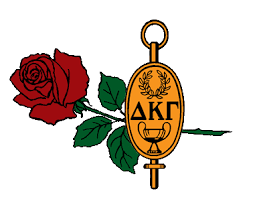 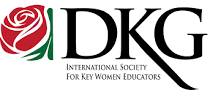     Women in the Arts Exhibit At the upcoming Alpha Beta State Convention on April 26 - 28, 2019, The Educational Excellence Committee will host the Women in the Arts Exhibit. This gives ABS members the opportunity to show-off their talents. Please submit an application to reserve a space.  Share your talent and receive a certificate of participation. The exhibit will be open Friday evening as well as all day on Saturday. Please complete the form and mail it to Christine Redman, 8731 Brenton Drive in Easton, MD 21601.  If you prefer for me to send it to you electronically so you can type it in and send it back, my email address is credman@talbotschools.org and my number is 410-714-0278 if you have any questions.  Registration FormName _________________________________________   Chapter _________________________Address ____________________________________City _____________________Zip _________Phone: Home _______________ Cell __________________ Email __________________________I plan to enter the following item(s) in the Women in the Arts Exhibit:Painting(s)  ______ oil _______watercolor ______ otherDescription(s) __________________________________________________________________Needlework _____knitting _____crochet _____embroidery _____sewing _____otherDescription(s) __________________________________________________________________Literary Works _____poetry _____short story _____novel _____otherDescription(s) __________________________________________________________________ Miscellaneous arts & crafts _____stained glass _____quilts _____scrapbooks/cards  _____baskets _____mosaics _____calligraphy _____family histories _____jewelry _____otherDescription(s) __________________________________________________________________Music Composition _____ Dance _____ Other ____Description(s) __________________________________________________________________SEND COMPLETED FORM BY FRIDAY, MARCH 15, 2019